			         Ќ А Р О Р И                                                                      ПОСТАНОВЛЕНИЕ 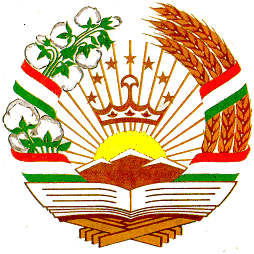        КОМИССИЯИ МАРКАЗИИ                                            ЦЕНТРАЛЬНОЙ КОМИССИИ                        ИНТИХОБОТ ВА РАЪЙПУРСИИ                                  ПО ВЫБОРАМ И РЕФЕРЕНДУМАМ                          ЉУМЊУРИИ ТОЉИКИСТОН                                         РЕСПУБЛИКИ ТАДЖИКИСТАН                            Дар бораи Наќшаи таќвимии чорабинињои асосї доир ба тайёрї ва гузаронидани интихоботи Президенти Љумњурии ТољикистонМувофиќи моддаи 12 Ќонуни конститутсионии Љумњурии Тољикистон «Дар бораи интихоботи Президенти Љумњурии Тољикистон» Комиссияи марказии интихобот ва раъйпурсии Љумњурии Тољикистон    ќ а р о р  м е к у н а д:Наќшаи таќвимии чорабинињои асосї доир ба тайёрї ва гузаронидани интихоботи Президенти Љумњурии Тољикистон тасдиќ карда шавад. Раиси Комиссияи марказииинтихобот ва раъйпурсии Љумњурии Тољикистон                                            Б. ХудоёрзодаКотиби Комиссияи марказииинтихобот ва раъйпурсии Љумњурии Тољикистон                                            Н.Самадзодаш.Душанбе, «7» августи соли 2020, № 101                                    Бо ќарори Комиссияи марказии 	интихобот ва раъйпурсии 							Љумҳурии Тољикистон 							аз 7 августи соли 2020 № 101							тасдиќ шудаастНАЌШАИ ТАЌВИМИИчорабинињои асосї доир ба тайёрї ва гузарониданиинтихоботи Президенти Љумњурии ТољикистонРўзи интихоботи ПрезидентиЉумњурии Тољикистон11 октябри соли 2020Р/тНомгўи чорабинињоМуњлати иљроИљрокунандагон12341.Ташкили њавзањои интихобот оид ба интихоботи Президенти Љумњурии Тољикистон ва дар матбуот чоп кардани рўйхати њавзањои интихоботї бо зикри њудудњои онҳо ва шумораи интихобкунандагон (моддаи 8 Ќонуни конститутсионии Љумњурии Тољикистон «Дар бораи интихоботи Президенти Љумњурии Тољикистон»)То 21 августи соли 2020Комиссияи марказии интихобот ва раъйпурсии Љумњурии Тољикистон, нашрияњои «Љумњурият» ва «Садои мардум»2.Пешбарї намудани номзадњо ба мансаби Президенти Љумњурии Тољикистон (моддаи 24 Ќонуни конститутсионии Љумњурии Тољикистон «Дар бораи интихоботи Президенти Љумњурии Тољикистон»)Аз 6 август то 10 сентябри соли 2020Њизбњои сиёсї, Федератсияи иттифоќњои касабаи мустаќили Тољикистон, Иттифоқи љавонони Тољикистон, Маљлиси вакилони халқи Вилояти Мухтори Кўњистони Бадахшон, Маљлиси вакилони халќи вилоятњои Суѓд, Хатлон, Маљлиси вакилони халќи шањри Душанбе, Маљлиси намояндагони вакилони Маљлисњои вакилони халқи шањру ноњияњои тобеи љумњурї3.Ташкили комиссияњои њавзавии интихобот оид ба интихоботи Президенти Љумњурии Тољикистон (моддаи 13 Ќонуни конститутсионии Љумњурии Тољикистон «Дар бораи интихоботи Президенти Љумњурии Тољикистон»)То 27 августи соли 2020Комиссияи марказии интихобот ва раъйпурсї бо пешнињоди маќомоти иљроияи њокимияти давлатии шањру ноњияњо4.Ба Комиссияи марказии интихобот ва раъйпурсии Љумњурии Тољикистон пешнињод намудани ќарор дар бораи пешбарї намудани номзадњо ба мансаби Президенти Љумњурии Тољикистон (моддаи 24 Ќонуни конститутсионии Љумњурии Тољикистон «Дар бораи интихоботи Президенти Љумњурии Тољикистон»)Дар муњлати на дертар аз се рўз баъди қабул кардани ќарор дар бораи пешбарї намудани номзадњо ба мансаби Президенти Љумњурии ТољикистонЊизбњои сиёсї, Федератсияи иттифоќњои касабаи мустаќили Тољикистон, Иттифоқи љавонони Тољикистон, Маљлиси вакилони халқи Вилояти Мухтори Кўњистони Бадахшон, Маљлиси вакилони халқи вилоятњо, Маљлиси вакилони халқи шањри Душанбе, Маљлиси намояндагони вакилони Маљлисњои вакилони халқи шањру ноњияњои тобеи љумњурї5.Љамъоварии имзои шањрвандони Љумњурии Тољикистон, ки њуќуќи интихобот доранд ба тарафдории номзади пешбаришаванда (моддаи 24  Ќонуни конститутсионии Љумњурии Тољикистон «Дар бораи интихоботи Президенти Љумњурии Тољикистон») Пас аз эълон гардидани рўзи интихобот оѓоз гардида, 30 рўз то интихобот ба анљом расонида мешавад  (аз 6 август то 10 сентябри соли 2020)Њизбњои сиёсї, Федератсияи иттифоќњои касабаи мустаќили Тољикистон, Иттифоқи љавонони Тољикистон, Маљлиси вакилони халқи Вилояти Мухтори Кўњистони Бадахшон, Маљлиси вакилони халқи вилоятњо, Маљлиси вакилони халқи шањри Душанбе, Маљлиси намояндагони вакилони Маљлисњои вакилони халқи шањру ноњияҳои тобеи љумњурї, ки ба мансаби Президенти Љумњурии Тољикистон номзад пешбарї менамоянд6.Ташкил намудани участкањои интихоботї ва чоп намудани маълумот бо зикри ном ва мањалли љойгиршавии онњо дар матбуоти мањаллї (моддаи 9 Ќонуни конститутсионии Љумњурии Тољикистон «Дар бораи интихоботи Президенти Љумњурии Тољикистон»)То 1 сентябри соли 2020 Комиссияњои њавзавии интихобот бо пешнињоди раисони шањру ноњияњо, нашрияњои давлатии мањаллии шањру ноњияњо7.Ташкил намудани участкањои интихоботї дар назди намояндагињои Љумњурии Тољикистон (моддаи 9 Ќонуни конститутсионии Љумњурии Тољикистон «Дар бораи интихоботи Президенти Љумњурии Тољикистон»)То 1 сентябри соли 2020 Комиссияи марказии интихобот ва раъйпурсї  бо пешнињоди Вазорати корњои хориҷии Љумњурии Тољикистон8.Ташкили комиссияњои участкавии интихобот оид ба интихоботи Президенти Љумњурии Тољикистон (моддаи 15 Ќонуни конститутсионии Љумњурии Тољикистон «Дар бораи интихоботи Президенти Љумњурии Тољикистон»)То 5 сентябри соли 2020Комиссияҳои њавзавии интихобот бо пешнињоди раисони шањру ноњияњо9.Ба Комиссияи марказии интихобот ва раъйпурсии Љумњурии Тољикистон пешнињод намудани њуљљатҳо барои баќайдгирии номзадњо ба мансаби Президенти Љумњурии Тољикистон (моддаи 25 Ќонуни конститутсионии Љумњурии Тољикистон «Дар бораи интихоботи Президенти Љумњурии Тољикистон»)То 10 сентябри соли 2020Њизбњои сиёсї, Федератсияи иттифоќњои касабаи мустаќили Тољикистон, Иттифоқи љавонони Тољикистон, Маљлиси вакилони халқи Вилояти Мухтори Кўњистони Бадахшон, Маљлиси вакилони халқи вилоятњо, Маљлиси вакилони халқи шањри Душанбе, Маљлиси намояндагони вакилони Маљлисњои вакилони халқи шањру ноњияҳои тобеи љумњурї, ки ба мансаби Президенти Љумњурии Тољикистон номзад пешбарї намудааст10.Баќайдгирии номзадҳо ба мансаби Президенти Љумњурии Тољикистон ва шахсони боэътимоди онњо (дар давоми се рўз аз лањзаи расидани њуљљатњо ва на дертар аз 25 рўз то интихобот, моддаи 25 Ќонуни конститутсионии Љумњурии Тољикистон «Дар бораи интихоботи Президенти Љумњурии Тољикистон»)То 15 сентябри соли 2020Комиссияи марказии интихобот ва раъйпурсї11.Дар матбуот чоп кардани хабар дар бораи баќайдгирии номзадњо ба мансаби Президенти Љумњурии Тољикистон, бо зикри маълумотњое, ки Ќонуни конститутсионї муќаррар кардааст (моддаи 25 Ќонуни конститутсионии Љумњурии Тољикистон «Дар бораи интихоботи Президенти Љумњурии Тољикистон»)Дар муњлати 7 рўз баъди бақайдгирии номзадњо ба мансаби Президенти Љумњурии ТољикистонКомиссияи марказии интихобот ва раъйпурсї, нашрияњои расмии «Љумњурият», «Садои мардум», «Народная газета» ва «Халќ овози»12.Тартиб додани рўйхати интихобкунандагон ва пешнињод кардани рўйхати интихобкунандагон барои шиносоии умумї  (моддањои 20 ва 22 Ќонуни конститутсионии Љумњурии Тољикистон «Дар бораи интихоботи Президенти Љумњурии Тољикистон»)То 25 сентябри соли 2020Комиссияњои участкавии интихобот дар асоси маълумоте, ки маќомоти иљроияи мањаллии ҳокимияти давлатї пешниҳод кардааст13.Тайёр кардани вараќањои интихобот (моддаи 30 Ќонуни конститутсионии Љумњурии Тољикистон «Дар бораи интихоботи Президенти Љумњурии Тољикистон») То 30 сентябри соли 2020Комиссияи марказии интихобот ва раъйпурсї14.Ба комиссияњои њавзавии интихобот оид ба интихоботи Президенти Љумњурии Тољикистон дастрас  намудани  вараќањои интихобот (моддаи 30 Ќонуни конститутсионии Љумњурии Тољикистон «Дар бораи интихоботи Президенти Љумњурии Тољикистон»)То 3 октябри соли 2020Комиссияи марказии интихобот ва раъйпурсї15.Таъмин намудани комиссияњои участкавї бо вараќањои интихобот (моддаи 26 Ќонуни конститутсионии Љумњурии Тољикистон «Дар бораи интихоботи Президенти Љумњурии Тољикистон»)То 5 октябри соли 2020Комиссияњои њавзавии интихобот 16.Тайёр кардани бюллетенњои интихоботї  (моддаи 26 Ќонуни конститутсионии Љумњурии Тољикистон «Дар бораи интихоботи Президенти Љумњурии Тољикистон»)То 30 сентябри соли 2020Комиссияи марказии интихобот ва раъйпурсї 17.Ба комиссияњои њавзавии интихобот оид ба интихоботи Президенти Љумњурии Тољикистон дастрас намудани бюллетенњои интихоботї (моддаи 26 Ќонуни конститутсионии Љумњурии Тољикистон «Дар бораи интихоботи Президенти Љумњурии Тољикистон»)То 3 октябри соли 2020Комиссияи марказии интихобот ва раъйпурсї18.Таъмин намудани комиссияњои участкавї бо бюллетенњои интихоботї (моддаи 26 Ќонуни конститутсионии Љумњурии Тољикистон «Дар бораи интихоботи Президенти Љумњурии Тољикистон»)То 8 октябри соли 2020Комиссияњои њавзавии интихобот 19.Хабардор намудани интихобкунандагон дар бораи вақт ва љои овоздињї  (моддаи 29 Ќонуни конститутсионии Љумњурии Тољикистон «Дар бораи интихоботи Президенти Љумњурии Тољикистон»)То 5 октябри соли 2020Комиссияњои участкавии интихобот20.Гузаронидани овоздиҳї дар рўзи интихоботи Президенти Љумњурии Тољикистон (моддаи 29 Ќонуни конститутсионии Љумњурии Тољикистон «Дар бораи интихоботи Президенти Љумњурии Тољикистон») 11 октябри соли 2020 аз соати 6.00 то 20.00 ваќти мањаллїКомиссияњои участкавии интихобот21.Ба комиссияњои њавзавии интихобот пешнињод намудани протоколи комиссияи участкавии интихобот дар бораи натиљаи овоздињї (моддаи 32 Ќонуни конститутсионии Љумњурии Тољикистон «Дар бораи интихоботи Президенти Љумњурии Тољикистон»)Фавран баъд аз љамъбасти натиљаи овоздињї дар участкаКомиссияҳои участкавии интихобот22.Ба Комиссияи марказии интихобот ва раъйпурсї пешнињод намудани протоколи  комиссияи њавзавии интихобот дар бораи натиљаи интихобот (моддаи 33 Ќонуни конститутсионии Љумњурии Тољикистон «Дар бораи интихоботи Президенти Љумњурии Тољикистон»)Фавран баъд аз љамъбасти натиљаи овоздињї дар њавзаКомиссияњои њавзавии интихобот 23.Эълон намудани натиљаи пешакии интихоботи Президенти Љумњурии Тољикистон12 октябри соли 2020Комиссияи марказии интихобот ва раъйпурсї24.Дар матбуот чоп намудани ќарор дар бораи натиљаи нињоии интихоботи Президенти  Љумњурии Тољикистон (моддаи 34 Ќонуни конститутсионии Љумњурии Тољикистон «Дар бораи интихоботи Президенти Љумњурии Тољикистон»)То 21 октябри соли 2020Комиссияи марказии интихобот ва раъйпурсї, нашрияњои расмии «Љумњурият», «Садои мардум», «Народная газета», «Халќ овози»